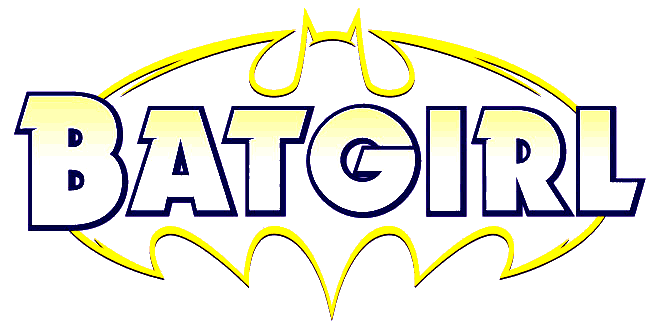 Batgirl [Volume 1]Cassandra Cain as Batgirl.Issues: 		73 [Ongoing series]Date: 		April 2000 - April 2006This run also includes:
1 Annual (2000);Ghost/Batgirl: The Resurrection Machine #1-4 (A Dark Horse Comics /DC Comics cross-over mini-series (Also collected in trade paperback) (2000);Batgirl: Secret Files & Origins #1 (2002).Collected editions:Batgirl: Silent Running 			(#1-6);Batgirl: A Knight Alone 		(#7-11, 13-14);Batgirl: Death Wish 			(#17-20, 22-23, 25);Batgirl: Fists Of Fury 			(#15-16, 21, 26-28);Robin/Batgirl: Fresh Blood 		(#58-59 and Robin( Vol. 4) #132-133);Batgirl: Kicking Assassins 		(#60-64);Batgirl: Destruction's Daughter 	(#65-73).#24 has been collected in Batman: Bruce Wayne: Murderer? [OLD & NEW edition];#27 has (also) been collected in Batman: Bruce Wayne: Fugitive Vol. 1 [OLD edition];#27 has (also) been collected in Batman: Bruce Wayne: Murderer [NEW edition];#29 has been collected in Batman: Bruce Wayne: Fugitive Vol. 1 [OLD edition];#29 has (also) been collected in Batman: Bruce Wayne: Fugitive [NEW edition];#33 has been collected in Batman: Bruce Wayne: Fugitive Vol. 3 [OLD edition];#33 has (also) been collected in Batman: Bruce Wayne: Fugitive [NEW edition];#55 has been collected in Batman: War Games Vol. 1 (Act One:  Outbreak) [OLD edition];#55 has (also) been collected in Batman: War Games Vol. 1 [NEW edition];#56 has been collected in Batman: War Games Vol. 2 (Act Two: Tides) [OLD edition];#57 has been collected in Batman: War Games Vol. 3 (Act Three: Endgame) [OLD edition];#12, #30-32 and #34-54 have not been collected.Batgirl [Volume 2]Cassandra Cain as Batgirl.Issues: 		6 [Mini-series]Date: 		September 2008 - February 2009Collected edition:Batgirl: Redemption (#1-6).Batgirl [Volume 3]Stephanie Brown as Batgirl.Issues: 		24 [Ongoing series]Date: 		September 2009 - October 2011Batgirl: Batgirl Rising 			(#1-7);Red Robin: Collision			(#8);Batgirl: The Flood			(#9-14);Batgirl: The Lesson 			(#15-24).Batgirl [Volume 4]Barbara Gordon as Batgirl.Part of The New 52.